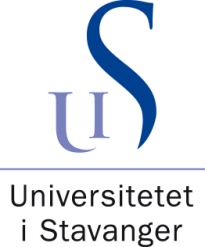 Application for changing PhD-supervisorCandidate:PhD-program:Department:Current main supervisor:Current co-supervisor:New main supervisor:New co-supervisor:Reason for change of supervisor:The new supervisors key qualifications in relation to the PhD-project:Has the new supervisor previously supervised a PhD-candidate from admission to thesis defense?		Yes					NoIf yes, when and where:If No, has the new supervisor completed PhD-supervisor training equal to the PhD-VUK course offered by UiS?	Yes					NoAnswering No to both questions above requires the new supervisor to complete the PhD- VUK course within two years after being appointed, and by signing this form the new supervisor declares that he/she is complying to this requirement.I understand_______________________________sign. new supervisor.PhD-supervision requires an active research portfolio. Please list relevant research publications no more than five years old, alternatively last 10 publications. 1.2.3.I recommend this change of supervisor._________________________________________		Sign Department headI am informed about the change of supervisor for this candidate._________________________________________		Sign Current supervisorI accept being appointed supervisor for this candidate:						________________________________________								Sign New supervisor				